Kynferðisleg áreitni og kynferðislegt ofbeldi í skóla- og frístundastarfi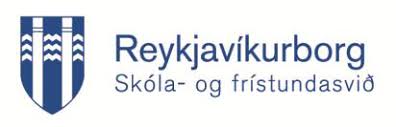 Viðbragðsferill skóla- og frístundasviðs Reykjavíkur Að hlustaHver fékk upplýsingarnar og hver voru fyrstu viðbrögð?TrúnaðurVar barni tilkynnt að brjóta þyrfti trúnað? Hvaða aðilar hafa fengið upplýsingar um málið?Er nauðsynlegt að tilkynna fleirum um málið/hverjum og hvers vegna?Að tryggja öryggi (mikilvægt er að þetta sé gert í samstarfi við barn og forsjáraðila)Þarf að bregðast hratt við til að tryggja öryggi og velferð barns/barna?Hvaða viðbragða verður gripið til, til að tryggja öryggi og velferð barns/barna?SkráningSkráning máls er afar mikilvæg, en gæta þarf að persónuverndarsjónarmiðum. Forðist óþarfa persónugreinanlegar upplýsingar og vistið á öruggu svæði.Er búið að skrá helstu atriði sem skipta máli? Hvar eru gögnin geymd?Tilkynning til barnaverndar/lögregluEr búið að tilkynna málið? Hvert var tilkynnt?Er vitað til þess að málið sé komið í farveg hjá lögreglu og barnavernd? Ráðgjöf og stuðningurHver heldur utan um málið og tryggir að barn/börn og mögulega forsjáraðilar og/eða starfsfólk fái ráðgjöf og stuðning í kjölfar málsEr þörf á því að óska eftir utanaðkomandi ráðgjöf eða stuðning/hvers konar ráðgjöf og fyrir hvern/hverja?Inngrip innan starfsstaðarHefur ákvörðun verið tekin um inngrip í kjölfar máls? /hvers konar inngrip?Aðkoma ráðgjafateymis. Hverskonar aðstoð er óskað eftir og fyrir hvern/hverja (viðtöl, fræðsla, skipulag, annað/hvað þá)?Annað sem skiptir máli:Athugasemdir:Símanúmer sem geta skipt máli
112  Lögreglan   
411 9200 Barnavernd Reykjavíkur 
411 7066 Jafnréttisskólinn/ Kolbrún formaður ráðgjafateymis
411 1200 Þjónustumiðstöð Árbæjar og Grafarholts
411 1300 Þjónustumiðstöð Breiðholts
411 1400 Þjónustumiðstöð Grafarvogs og Kjalarness/ Miðgarður
411 1500 Þjónustumiðstöð Laugardals- og Háaleitis
411 1600 Þjónustumiðstöð Vesturbæjar/Miðborgar og Hlíða
543 1000  Neyðarmóttaka fyrir þolendur kynferðisofbeldis   
562 6868  Stígamót